Záznam z prieskumu trhu pre zákazku podľa § 1 ods. 15 zákona č. 343/2015 Z. z. o verejnom obstarávaní a o zmene a doplnení niektorých zákonov v znení neskorších predpisov (ZVO) Identifikácia verejného obstarávateľa: Názov:		Slovenská poľnohospodárska univerzita v Nitre Sídlo:		Tr. A. Hlinku 2, 949 76 Nitra IČO:		00397482 DIČ:		2021252827 IČ DPH:		SK2021252827 Internetová adresa:	http://www.uniag.sk/ v rámci Výzvy číslo: 	56/PRV/2022 pre opatrenie: 		16 – Spolupráca podopatrenie: 	16.1 – Podpora na zriaďovanie a prevádzku operačných skupín EIP zameraných na produktivitu a udržateľnosť poľnohospodárstva Názov projektu: Energetické nápoje na báze liečivých rastlín a ovocia				 Predmet zákazky:	 Názov: Služby - Náklady spojené s účasťou na konferenciách rámci projektu Energetické nápoje na báze liečivých rastlín a ovocia       					 Opis: „Zaplatenie vložného a ubytovania za 6 účastníkov na vedeckých konferenciách v rozmedzí rokov 2023, 2024, 2025“Spôsob vykonania prieskumu:  Priemer ponúk konferencií so zameraním v súlade ONPredpokladaná hodnota zákazky: PHZ bola určená ako priemer poplatkov za vložné na konferencie, ktoré majú obsahové zameranie v súlade s ON  * počet účastníkov na plánovaných konferenciách v zmysle obsahového námetu: 08.09. – 12.09. 2024 – Rimini, Taliansko: 22nd World Congress of Food Science and Technology– v sume 800 €– viď. príloha na konci dokumentu; 18.11. – 20.11. 2024 – Amsterdam, Holandsko: International Conference on FOOD TECHNOLOGY & QUALITY CONTROL – v sume 800 € – viď. príloha na konci dokumentu;29. – 31.3.2024 Pešťany, Slovenská republika: Bezpečnosť a kontrola potravín v sume 170,00 € – viď. príloha na konci dokumentu.PHZ za 1 konferenciu = (800 + 800 + 170)/3 = 1970,2 /3 = 590 EURPlánovaný počet 6 účastníkov na konferenciách. Verejný obstarávateľ v súlade s vyššie uvedeným stanovil predpokladanú hodnotu zákazky vo výške = 590 * 6 = 3540 EUR Celkovo ja na konferencie z rozpočtu projektu naplánovaných 6000 €, 3540 € poplatky za vložné a zvyšok bude použitý na náklady spojené s ubytovaním účastníkov na konferenciách (2460 €).Vypracoval: Ing. Eva Ivanišová, PhD.V Nitre, dňa 31. 7. 2023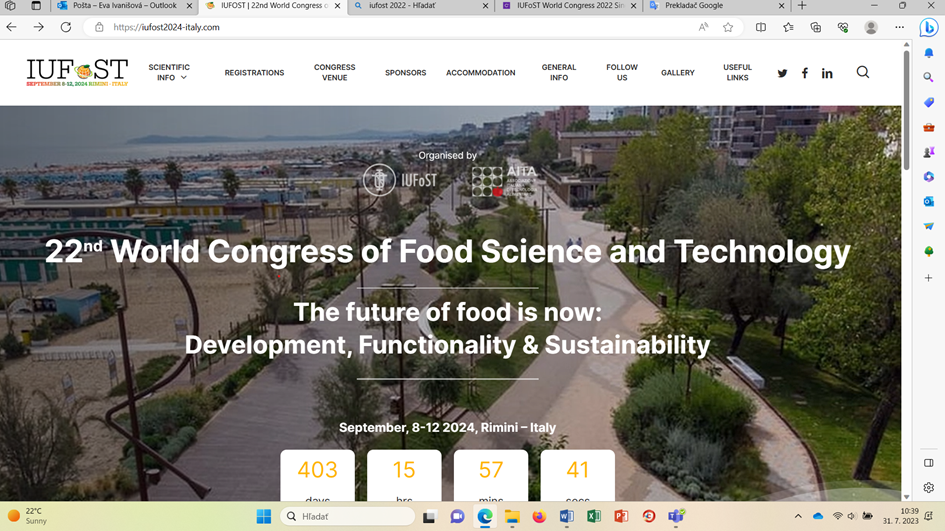 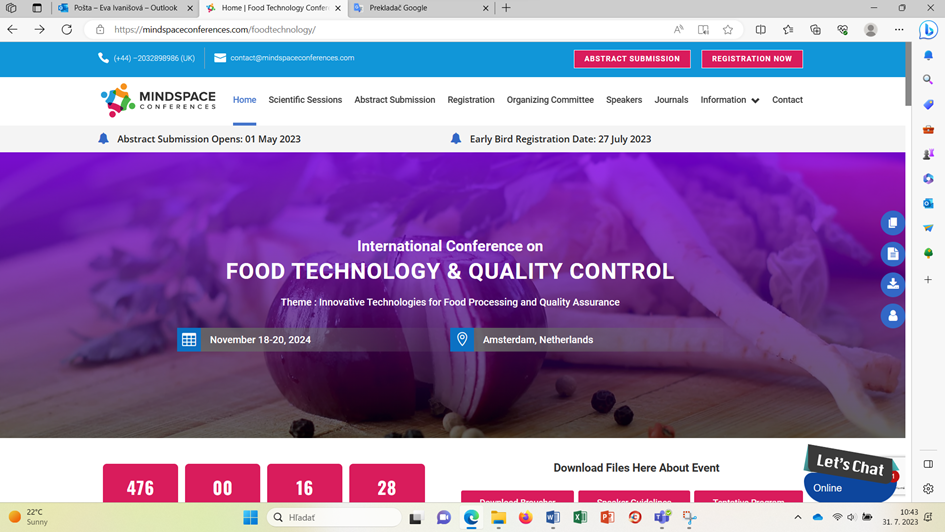 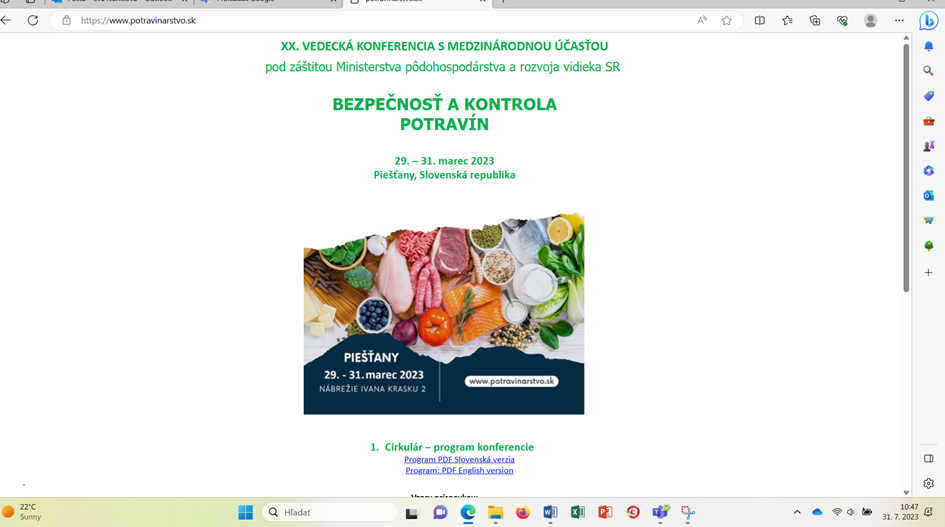 